  (68 թեմատիկ պլան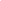 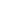 ․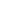 թեմատիկ  պլանթեմատիկ  պլանթեմատիկ  պլանթեմատիկ  պլանթեմատիկ  պլանթեմատիկ  պլան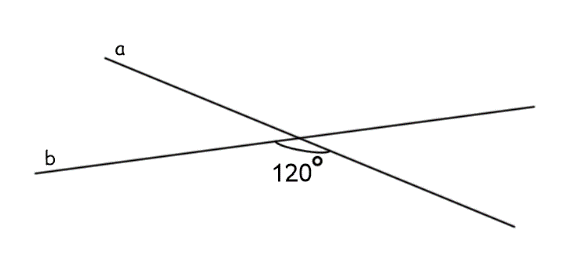 թեմատիկ  պլան1․․3․․                                                                                                         թեմատիկ  պլանթեմատիկ  պլան4․                                                                                                 թեմատիկ  պլան․ ․ ․ թեմատիկ  պլան․ 2․ 2․ թեմատիկ  պլան․ 1B1C1D1ABCDA1B1C1D1ABCDA1B1C1D12․ 2․ թեմատիկ  պլան․ ․․․ :թեմատիկ  պլան․ 1B1C1D1 ․․ թեմատիկ  պլան․ 1B1C1D1 1․․ թեմատիկ  պլան․ ․․ թեմատիկ  պլան․ 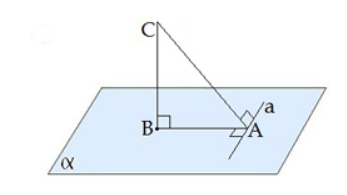 ․․ թեմատիկ  պլան․ ․․ :թեմատիկ  պլան․ 1, BB1, CC1․․ թեմատիկ  պլան․ ․0․                                                                                                                թեմատիկ  պլան․ AA1B1AA1B11C1CAA1D11C1C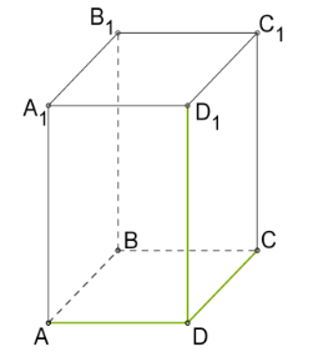 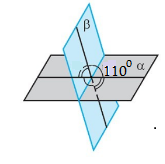 ․ ․ թեմատիկ  պլան․ 900600450 ․ ․ թեմատիկ  պլան․ 1B1C1D1  E ․ ․ թեմատիկ  պլան․ ․ ․ թեմատիկ  պլան․ 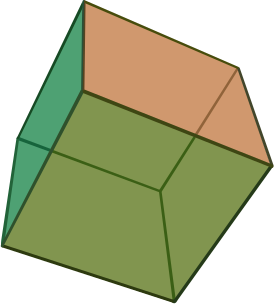 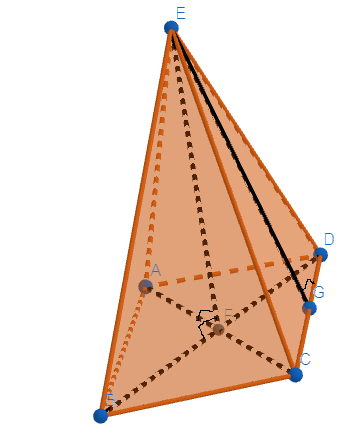 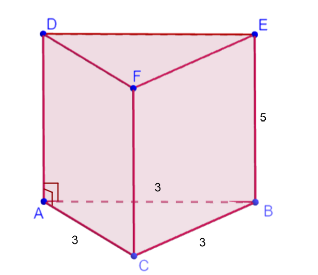 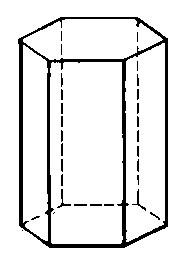 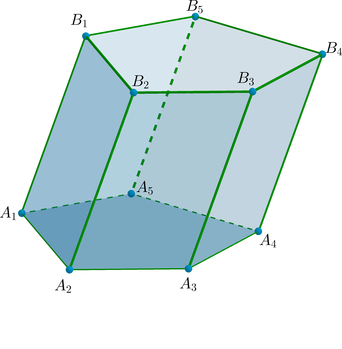 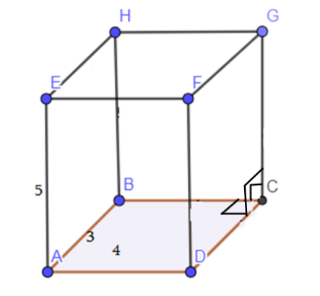 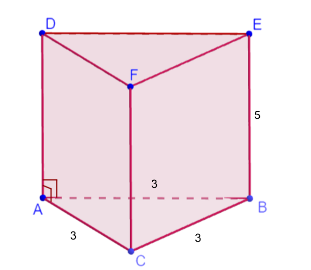 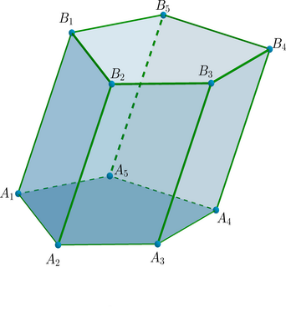 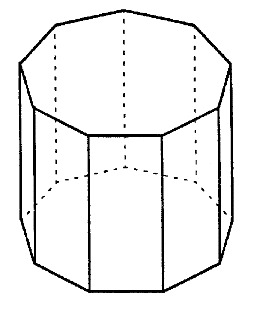 ․ ․ թեմատիկ  պլան․ S= S+ SS= 2S+ SS= S+ 2SS= 2S+ 2S․4․․․․ թեմատիկ  պլան․ 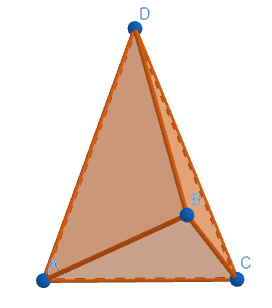 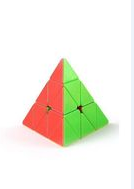 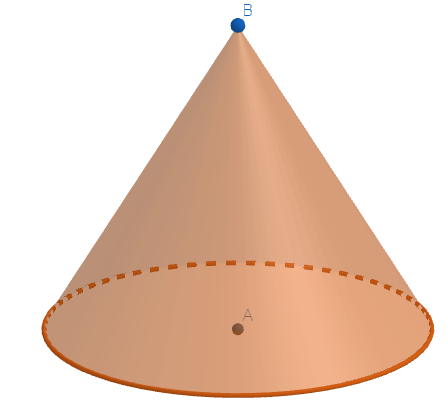 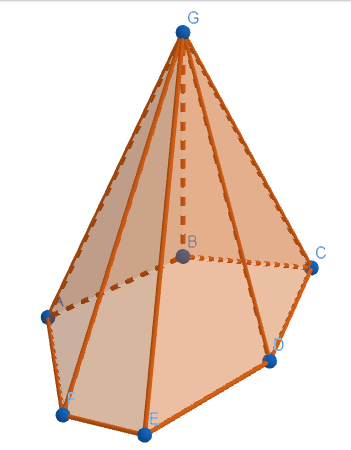 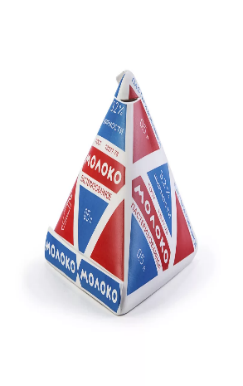 3․․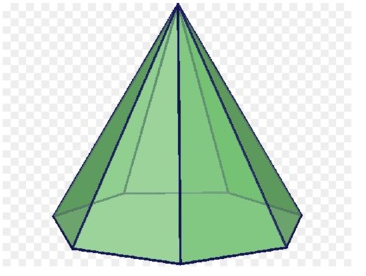 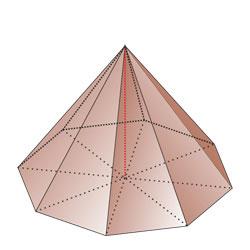 ․ ․ թեմատիկ  պլան․ ․ ․ թեմատիկ  պլան․ 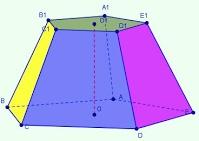 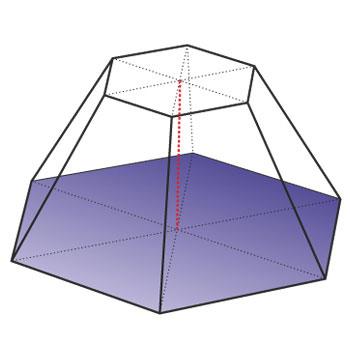 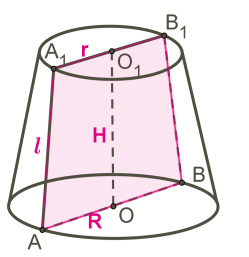 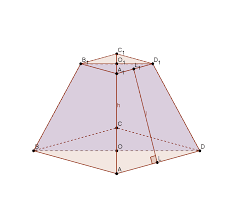 S = S1 + S2 + SS =2S1 + S2 + SS = S1  + SS = S1 + S2 +2S․ ): ․ ):թեմատիկ  պլան․ 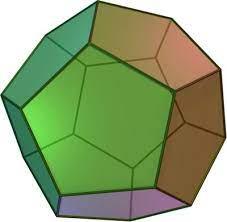 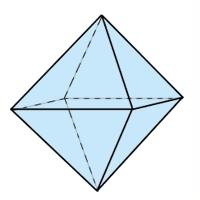 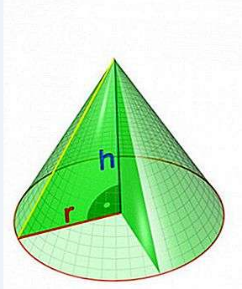 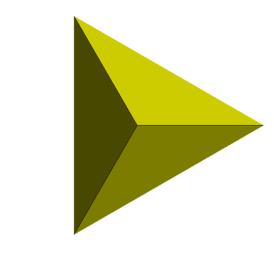 3․․4․․ ․                                                                                                                     թեմատիկ  պլան․ 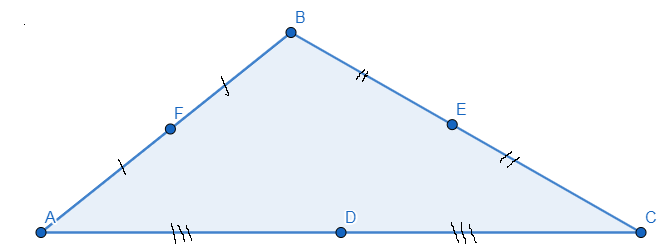 ․ ․                                                                                         թեմատիկ  պլան․ ․ ․ https://hy.wikipedia.org/                                                                                2. https://mathnet.am/                                                                                3.  https://www.imdproc.am/                                                                                4. http://www.reading.ge/                                                                                5. https://irecommend.ru/                             2. Smart Notebook,                             3. Woed: Ներածական զրույցներ1.2.3.§ 11.1.Տարածաչափության աքսիոմները1.2.Հետևություններ հարթությունների տրման եղանակների մասին1.3.Զրույց աքսիոմի և աքսիոմակարգի մասին§ 22.1.Երկու ուղիղների փոխդասավորության դեպքերը2.2.Չհատվող ուղիղների մի քանի հատկություններ2.3.ՈՒղիղների կազմած անկյունը§33.1.ՈՒղղի և հարթության փոխդասավորության դեպքերը3.2.Երկու ուղղի և հարթության փոխդասավորության մի քանի դեպքեր§ 44.1Երկու հարթությունների փոխդասավորության դեպքերը4.2Երեք հարթություններին փոխդասավորության մի քանի դեպքեր§ 55.1.Քառանիստ5.2Զուգահեռանիստ§ 66.1.Քառանիստի և զուգահեռանիստի հատույթների օրինակներ6.2.§ 77.1.Ուղիղների ուղղահայացությունը7.2.Հարթությանն ուղղահայաց ուղիղ§ 88.1.Կետի և հարթության հեռավորությունը8.2.Երեք ուղղահայացների մասին թեորեմը§ 99.1.Ուղղահայացությունը երկրաչափական կառուցումներում9.2.Զուգահեռ հարթությունների հեռավորությունը§ 1010.1.Ուղղի և հարթության կազմած անկյունը10.2Երկնիստ անկյուն: Երկու հարթությունների կազմած անկյուն§ 1111.1Հարթությունների ուղղահայացությունը11.2Ուղղանկյունանիստ§ 12 12.1.Գաղափար բազմանիստի մասին12.2.Պրիզմայի հասկացությունը12.3.Պրիզմայի մակերևույթի մակերես§ 13 13.1.Բուրգի հասկացությունը13.2.Կանոնավոր բուրգ13.3.Հատած բուրգ§ 1414.1.Պլատոնական մարմիններ14.2.Կենտրոնային, առանցքային և հայելային համաչափություններ14.3.Համաչափությունները բնության մեջ, արվեստում, տեխնիկայում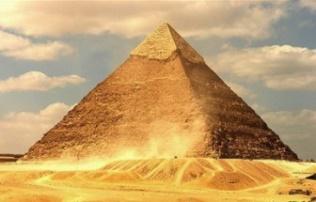 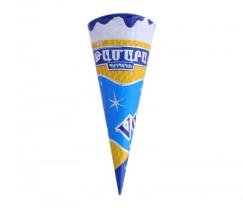 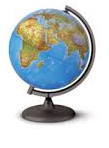 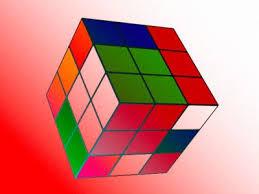 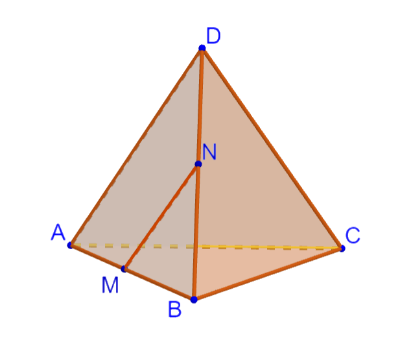 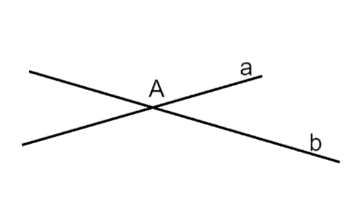 1)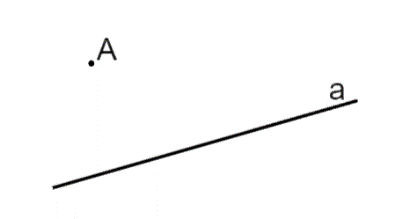 2)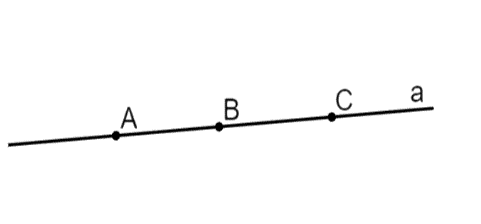 3)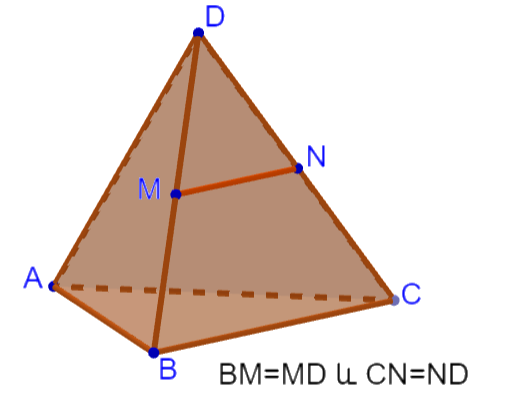 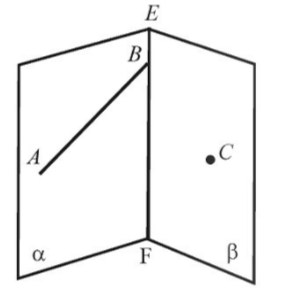 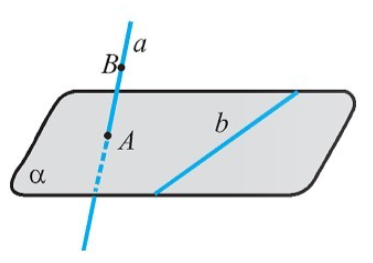 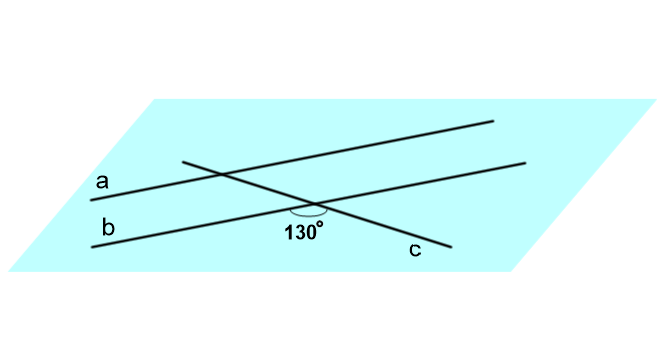 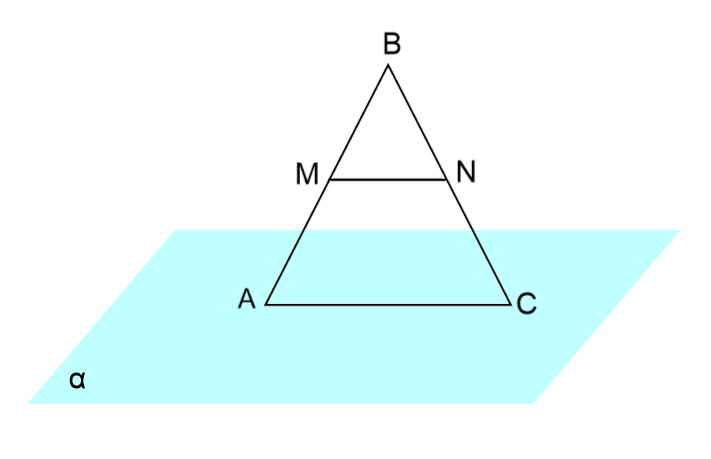 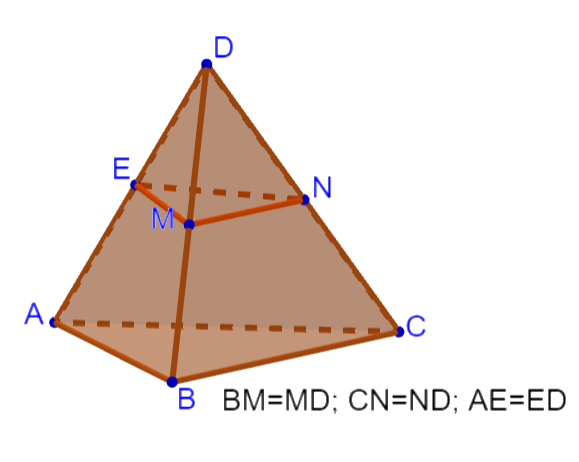 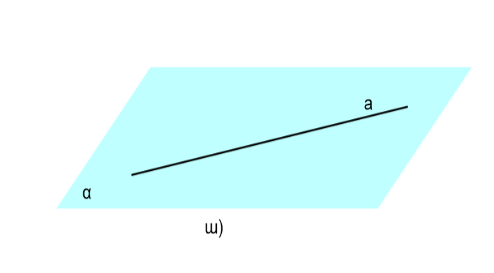 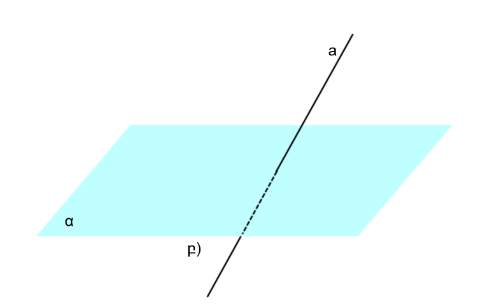 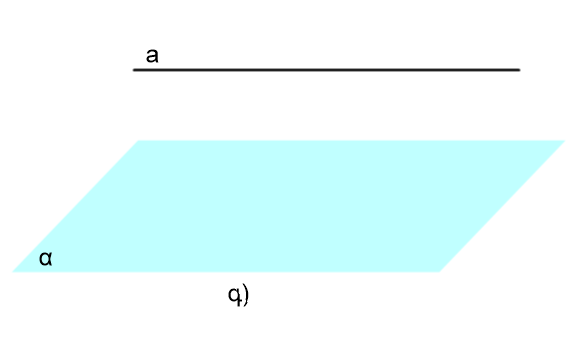 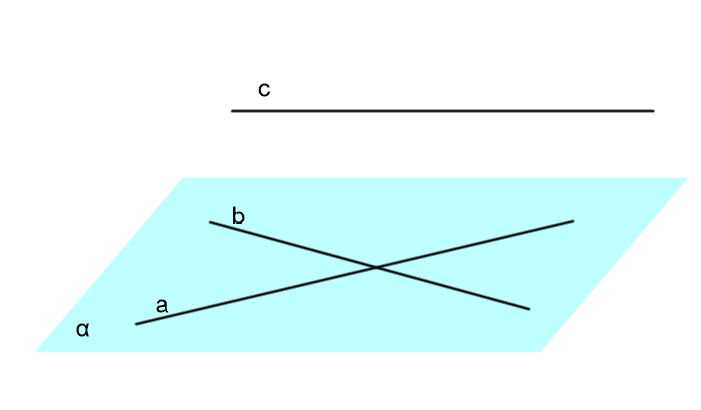 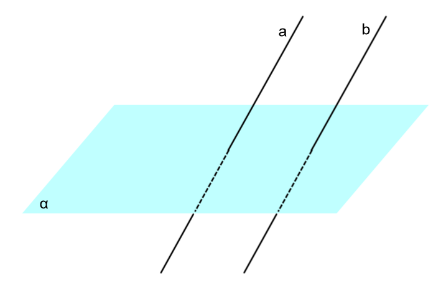 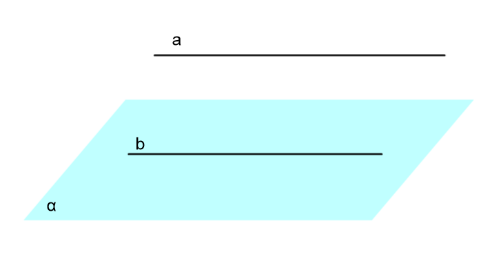 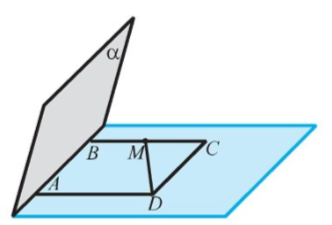 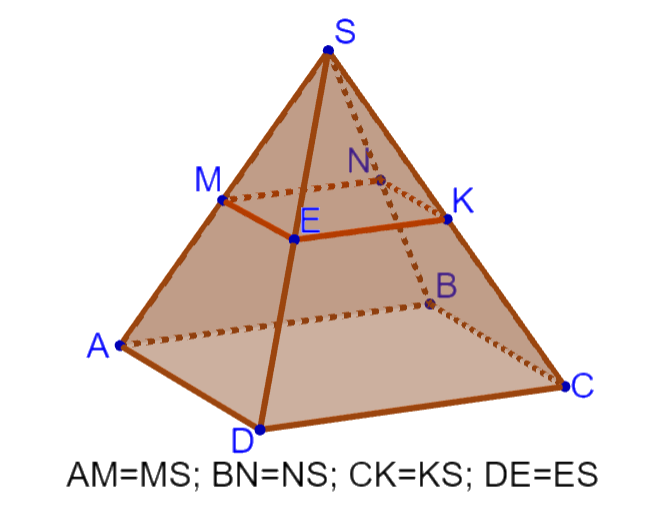 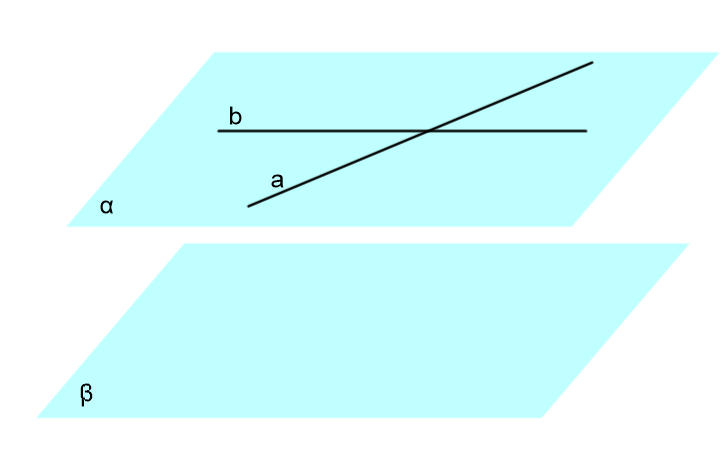 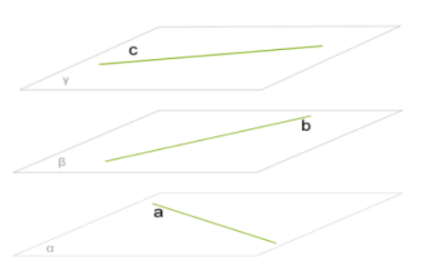 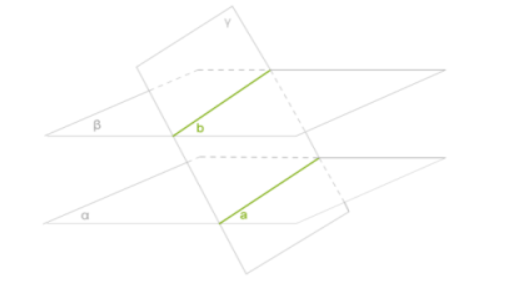 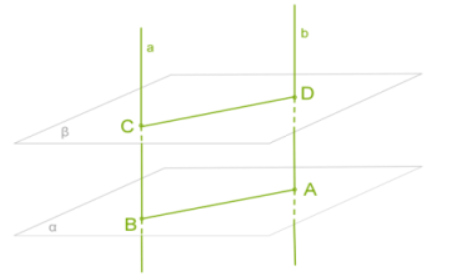 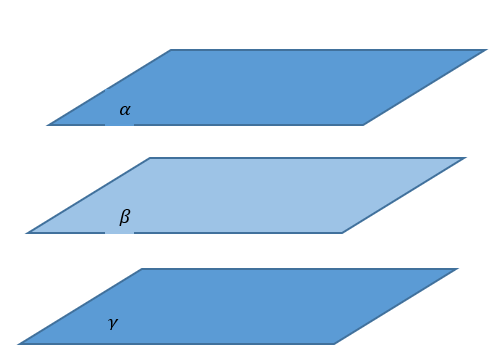 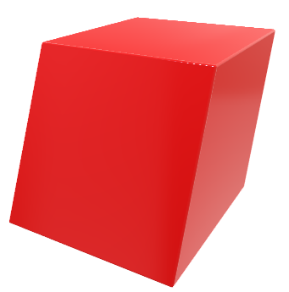 1)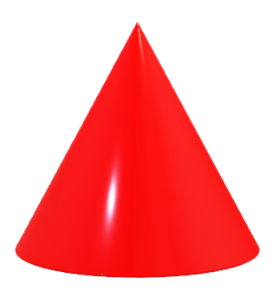 2)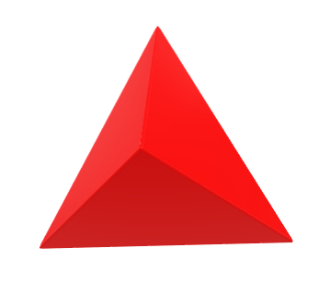 3)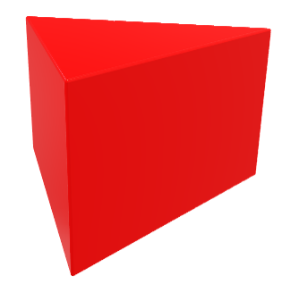 4)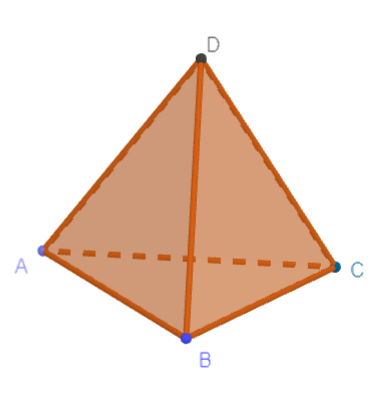 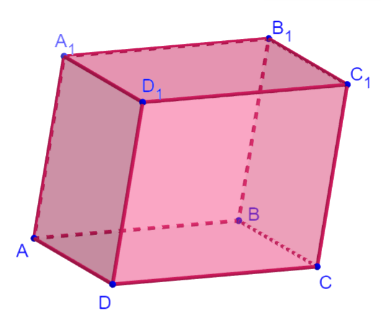 1)2)3)4)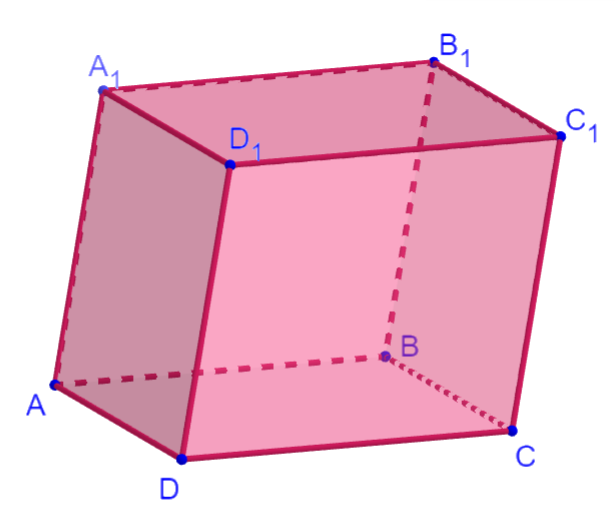 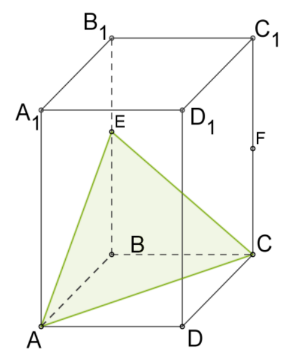 1)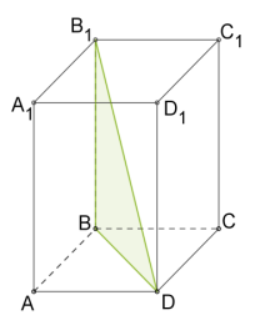 2)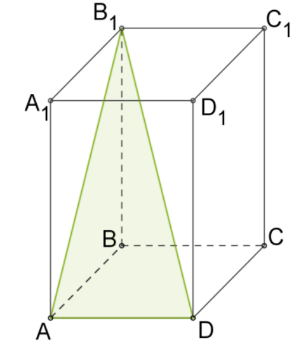 3)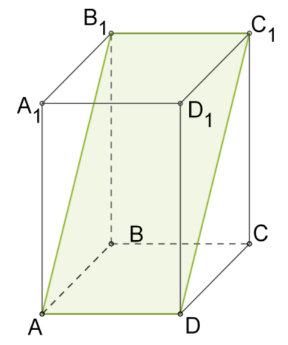 4)AA1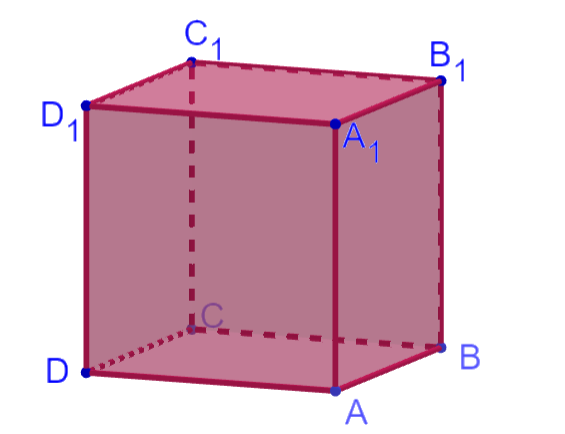 AA1B1BABCDBB1C1CAA1D1D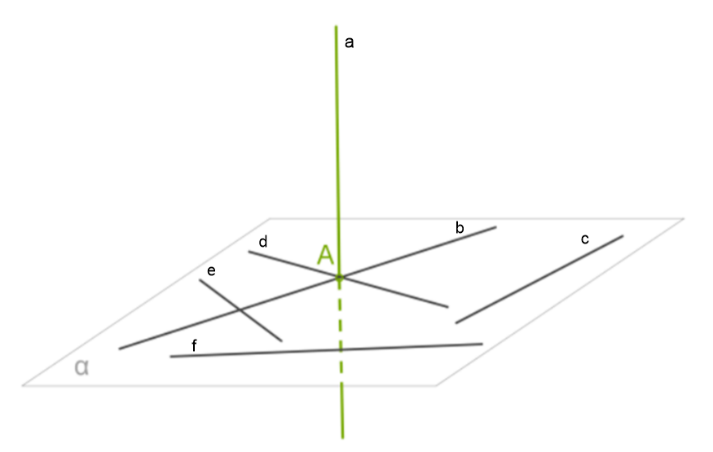 ABBOAOOCAC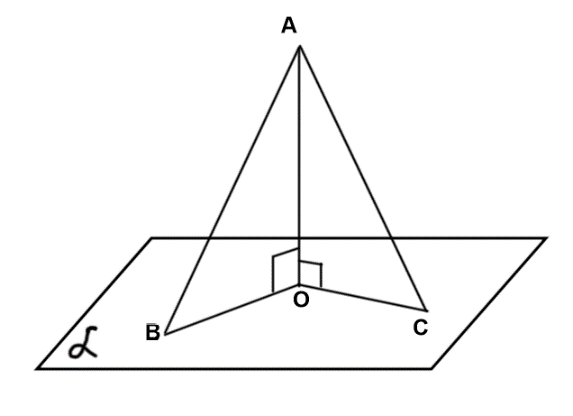 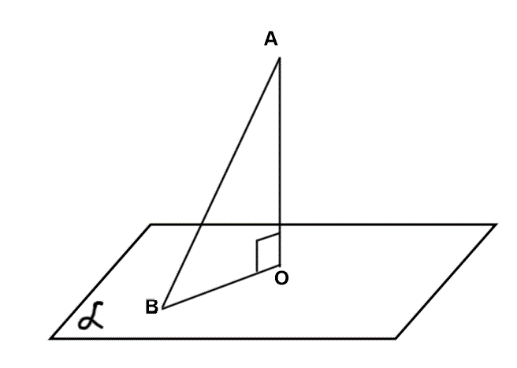 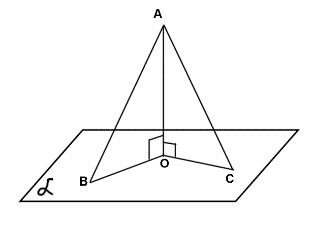 1)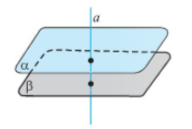 2)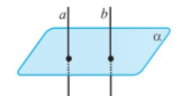 3)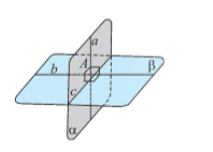 4)1)2)3)4)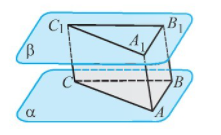 AA1 =BB1 > CC1AA1 =BB1 =CC1AA1 < BB1 < CC1AA1 > BB1 > CC1AA1 > BB1 < CC11B1C1D1 1B1C1D1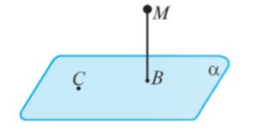 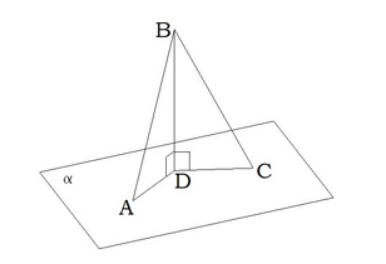 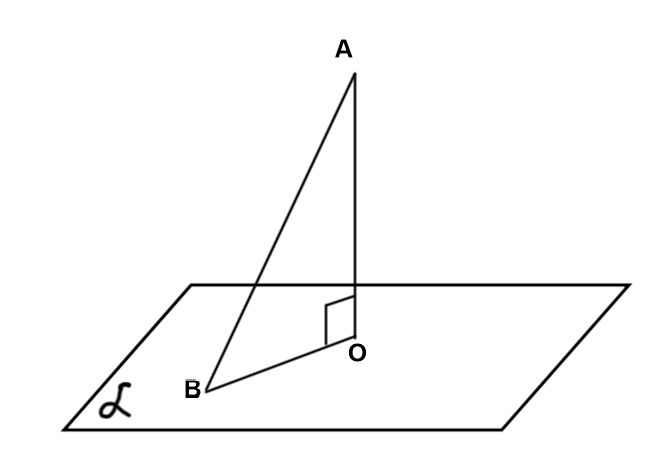 ABCDA1B1C1D1 1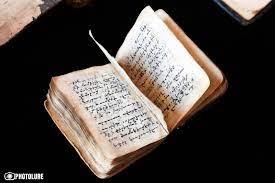 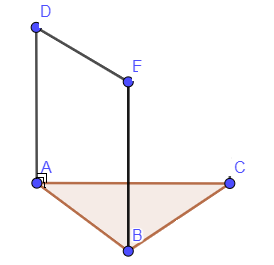 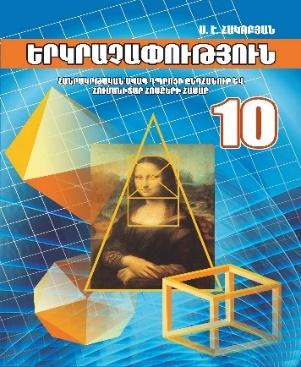 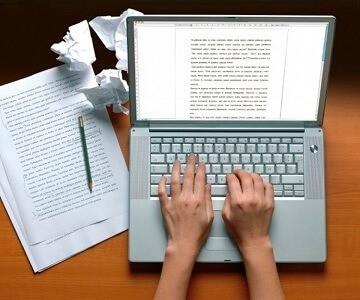 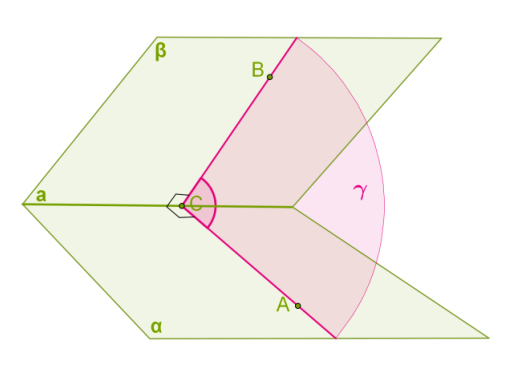 aa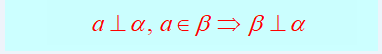 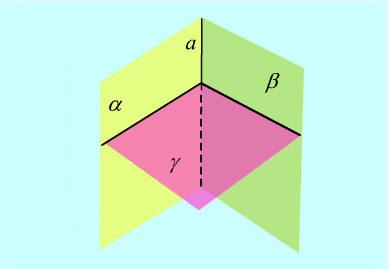 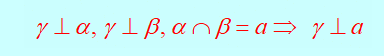 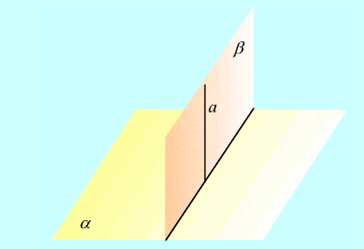 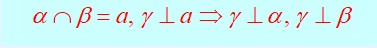 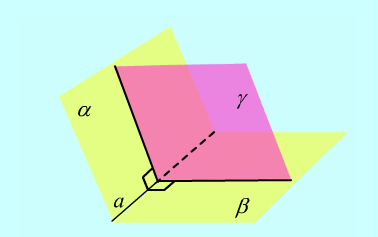 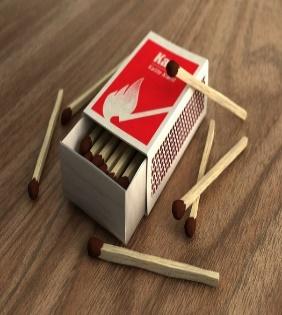 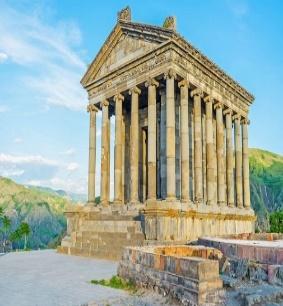 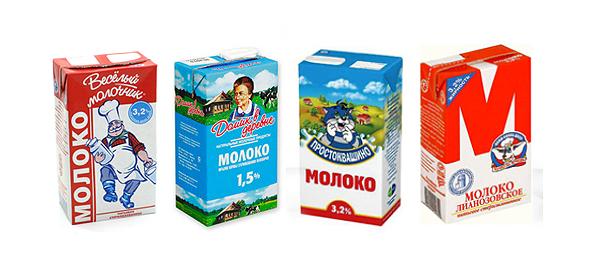 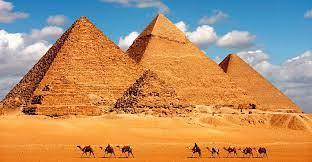 ․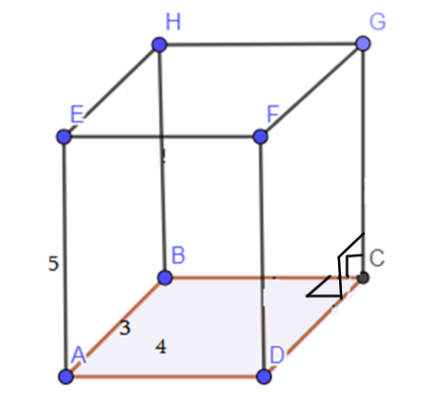 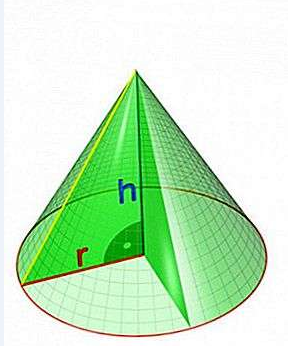 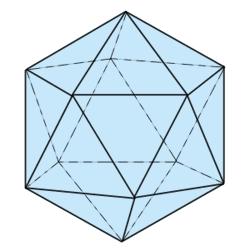 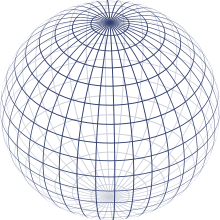 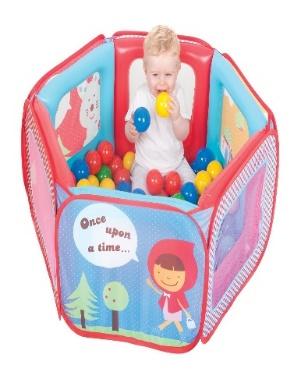 AK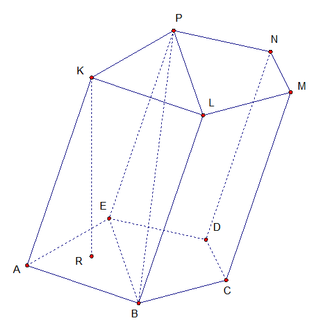 BPPKRDCMNAEDCB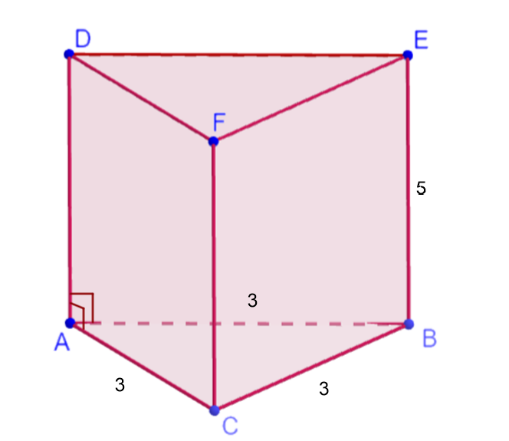 EEGEDABCDDECEF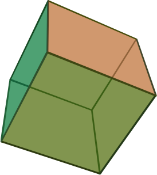 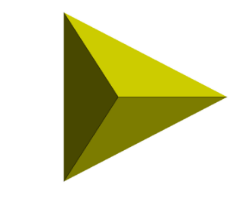 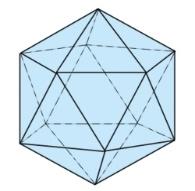 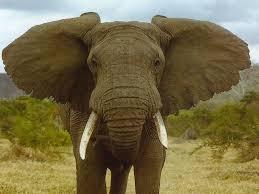 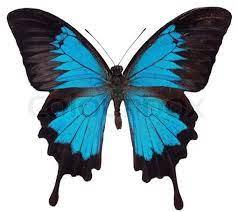 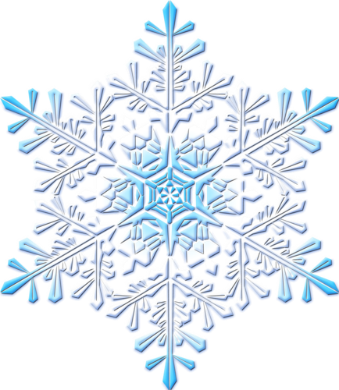 